Конспект непосредственной образовательной деятельности       «Наш друг светофор» с детьми старшей группы Цель: Закреплять знания о правилах безопасного поведения на улицах и        дорогах Обучающие:- Закрепить умение различать и понимать значение дорожных знаков.- Отрабатывать умение получать из квадрата предметы круглой формы, срезая углы, два треугольника, путем сгибания по диагонали.Развивающие:- Развивать внимательность, наблюдательность при выполнении задания.-  Способствовать развитию интереса к изучению правил дорожного движения.Воспитательные:- Воспитывать аккуратность.- Формировать умение внимательно слушать, не перебивать, дополнять и исправлять ошибки своих товарищей.Материал и оборудование: Карточки с дорожными знаками, костюм светофора. На каждого ребенка: 6 квадратов из бумаги черного цвета, по одному желтого, красного, зеленого, ножницы, клей кисти для клея, альбомный лист.Предварительная работа: Беседы о правилах дорожного движения, разучивание стихов, отгадывание загадок о дорожных знаках, рассматривание дорожных знаков, настольные игры в свободное время: домино «Дорога», «Правила дорожного движения», рисование на тему «Соблюдай правила дорожного движения».Содержание непосредственно-образовательной деятельности1. Загадывание загадки о светофоре.2. Приход Светофора.3 Игра «Разрешается-запрещается».4. Загадки о дорожных знаках.5. Аппликация «Светофор».6. Подведение итогов.Ход занятия:Воспитатель загадывает загадку:Чтоб тебе помочьПуть пройти опасный,Горим и день и ночь -Зелёный, желтый, красный.про что загадка?Дети: это светофор.Воспитатель: Ребята, сегодня к нам с вами пришел гость — это Светофор, хозяин дорог.Светофор: Я глазищами моргаю                                                                                                                                                  Неустанно день и ночь                    Я машинам помогаю                    Я и вам хочу помочь!                                                                                                                    Я, ребята, Светофор! А чем я полезен? (ответы детей)  А сейчас я с вами хочу поиграть и узнать на сколько хорошо вы знакомы с ПДД!  А вы хотите?Я буду начинать предложение, а вы будете его заканчивать. Отвечать нужно только с помощью слов «разрешается» или « запрещается».-           Ехать зайцем, как известно... (запрещается)-           Уступить старушке место... (разрешается)-           Всех расталкивать, кричать... (запрещается)-           А тихонечко стоять... (разрешается)-           Брать мороженое в автобус... (запрещается)-           Ну, а яблоки в пакете... (разрешается)-           В мяч играть на остановке... (запрещается)-           Маму пропустить с ребенком ...(разрешается)-           Обходить автобус сзади... (разрешается)-           Ну, а спереди, конечно... (запрещается)Ребята, а кто кроме меня еще помогает соблюдать правила дорожного движения на дороге? (дорожные знаки)Правильно дорожные знаки, а их вы хорошо знаете? (да)Сейчас посмотрим! (детям загадывают загадки про дорожные знаки, они отгадывают и находят его изображение):Этой зебры на дорогеЯ нисколько не боюсьЕсли все вокруг в порядке,По полоскам в путь пущусь.(Знак «Пешеходный переход»)***Я не мыл в дороге рук,Поел Фрукты, овощи.Заболел и вижу пунктМедицинской помощи.(Знак « Пункт первой медицинской помощи»)Красный круг, прямоугольник
Знать обязан каждый школьник: Это очень строгий знак.
И куда б вы не спешили
С папой на автомобиле, Не проедете никак. (Въезд запрещен)Скоро будет огород-
Знак об этом знать дает.
Если есть с собой лопата, Вас там ждут всегда, ребята! (дорожные работы)В белом треугольнике
С окаемкой красной
Человечкам-школьникам
очень безопасно.
Этот знак дорожный знают все на свете: Будьте осторожны, На дороге … 
(Дети)Воспитатель:А теперь давайте разомнем наши руки и пальчики:Две педали крутят ноги,(раскрытыми ладонями выполняем круговые движения)Мчат колеса по дороге(вращаем согнутыми в локтях руками)Я рулю, куда хочу -Влево, (имитируем, что держим руль и поворачиваем в лево)Вправо покачу(вправо)то в перед, (кулачками обеих рук совершаем круговые движения)А то назад(назад)Нажимаю тормоза(обеими ладонями жмем на стол)Воспитатель: А теперь давайте сделаем себе светофоры. Давайте посмотрим из каких геометрических фигур состоит наш светофор? (Дети: квадраты, круги, треугольники). Правильно, но посмотрите перед вами лежат только квадраты, что же нам нужно сделать что бы получить другие геометрические фигуры? (Дети: Срезать углы у квадратов- получится круг, разрезать квадрат по диагонали – получится два треугольника). Дети приступают к выполнению аппликации.Воспитатель: Вот какие светофоры у нас получились! Ребята, а что вам больше всего понравилось на занятии, что было легко, а в чем вы затруднялись?А теперь давайте попрощаемся с нашим другом Светофором и пообещаем ему всегда соблюдать правила дорожного движения.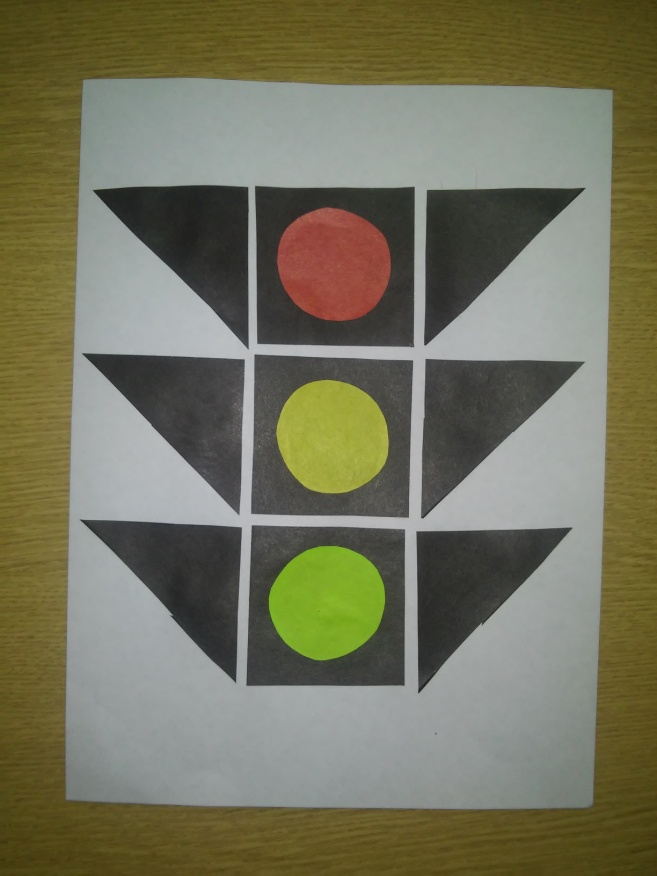 